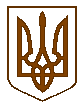 ДЕРЖГЕОКАДАСТРГоловне управління Держгеокадастру у Запорізькій областіНАКАЗ14 квітня 2020 року							№ 61Про внесення змін донаказу Головного управлінняДержгеокадастру у Запорізькій областівід 06.11.2019 № 286Відповідно до статей 8, 9 та 19 Закону України «Про адміністративні послуги», керуючись Положенням про Головне управління Держгеокадастру у Запорізькій області, затвердженого наказом Державної служби України з питань геодезії, картографії та кадастру від 17.11.2016 (у редакції наказу Держгеокадастру від 20.02.2020 № 53), наказу Держгеокадастру від 13.04.2020 № 125 «Про внесення змін до типовихІнформаційної та Технологічної картки адміністративної послуги «Видача висновку про погодження документації із землеустро»НАКАЗУЮ:1. Внести зміни до Інформаційної та Технологічної картки адміністративної послуги «Видача висновку про погодження документації із землеустро», затверджених наказом Головного управлінняДержгеокадастру у Запорізькій областівід 06.11.2019 № 286 «Про затвердження Інформаційних та Технологічних карток адміністративних послуг, які надаються територіальними органами Держгеокадастру», виклавши їх в новій редакції, що додаються.2. Сектору взаємодії зі ЗМІ та громадськості забезпечити розміщення інформаційної картки адміністративної послуги «Видача висновку про погодження документації із землеустро», яка надається Головним управлінням Держгеокадастру у Запорізькій області на офіційних веб-сайтах, в приміщеннях громадських приймалень міжрайонних структурних підрозділах та структурних підрозділах в районах, містах Головним управлінням Держгеокадастру у Запорізькій області.3. Контроль за виконанням цього наказу залишаю за собою.В.о. начальника							Петро ПРИСЯЖНЮКДодаток до наказу Головного управління Держгеокадастру у Запорізькій області від 14.04.2020 № 61ІНФОРМАЦІЙНА КАРТКА АДМІНІСТРАТИВНОЇ ПОСЛУГИ
 «Видача висновку про погодження документації із землеустрою»
(назва адміністративної послуги)
Відділ у м. Енергодарі Міськрайонного управління у Кам’янсько-Дніпровському районі та м. Енергодарі Головного управління Держгеокадастру у Запорізькій області  (найменування суб’єкта надання адміністративної послуги)Додаток до наказу Головного управління Держгеокадастру у Запорізькій області від 14.04.2020 № 61ТЕХНОЛОГІЧНА КАРТКА
адміністративної послуги «Видача висновку про погодження документації із землеустрою» Примітка: дії або бездіяльність адміністратора центру надання адміністративних послуг та/або посадової особи Держгеокадастру можуть бути оскаржені до суду в порядку, встановленому законом.   Умовні позначки: В – виконує, У – бере участь, П – погоджує, З – затверджує.Інформація про центр надання адміністративної послуги Інформація про центр надання адміністративної послуги Інформація про центр надання адміністративної послуги Найменування центру надання адміністративної послуги, в якому здійснюється обслуговування суб’єкта зверненняНайменування центру надання адміністративної послуги, в якому здійснюється обслуговування суб’єкта зверненняЦентр надання адміністративних послуг «Єдиний офіс»1Місцезнаходження центру надання адміністративної послугиАдреса:71500, Запорізька область, м. Енергодар, вул. Курчатова,11, Виконавчий комітет Енергодарської міської ради, I поверх, каб. 1252.Інформація щодо режиму роботи центру надання адміністративної послугиПонеділок, середа, п’ятниця, субота: з 8-00 до 17-00, прийом суб’єктів звернень – з 8-00 до 15-00;Вівторок, четвер: з 8-00 до 20-00, прийом суб’єктів звернень- з 8-00 до 20-00;без перерви на обідНеділя вихідний3.Телефон/факс (довідки), адреса електронної пошти та вебсайт центру надання адміністративної послугител.факс (06139) 6-22-25 Електронна адреса: cnap@en.gov.uaНормативні акти, якими регламентується надання адміністративної послугиНормативні акти, якими регламентується надання адміністративної послугиНормативні акти, якими регламентується надання адміністративної послуги4.Закони УкраїниСтатті 186, 186-1 Земельного кодексу України5.Акти Кабінету Міністрів УкраїниПостанова Кабінету Міністрів України від 31 серпня 2016 р. № 580 «Деякі питання реалізації пілотного проекту із запровадження принципу екстериторіальності погодження проектів землеустрою щодо відведення земельної ділянки територіальними органами Державної служби з питань геодезії, картографії та кадастру».Розпорядження Кабінету Міністрів України від 16 травня 2014 р. № 523-р «Деякі питання надання адміністративних послуг органів виконавчої влади через центри надання адміністративних послуг».6.Акти центральних органів виконавчої влади7.Акти місцевих органів виконавчої влади/ органів місцевого самоврядуванняУмови отримання адміністративної послугиУмови отримання адміністративної послугиУмови отримання адміністративної послуги8.Підстава для одержання адміністративної послугиПодання документації із землеустрою на погодження9.Вичерпний перелік документів, необхідних для отримання адміністративної послуги, а також вимоги до нихЗаява.Оригінал документації із землеустрою в електронній формі.10.Порядок та спосіб подання документів, необхідних для отримання адміністративної послугиЧерез офіційний вебсайт Держгеокадастру11.Платність (безоплатність) надання адміністративної послугиБезоплатно12.Строк надання адміністративної послугиПротягом десяти робочих днів з дня одержання  документації із землеустрою13.Перелік підстав для відмови у наданні адміністративної послугиНевідповідність положень документації із землеустрою вимогам законівта прийнятих відповідно до них нормативно-правових актів, іншій документації із землеустрою або містобудівній документації14.Результат надання адміністративної послугиВисновок про погодження документації із землеустрою або відмова у її погодженні15.Способи отримання відповіді (результату)На електронну адресу16.Примітка№з/пЕтапи послугиВідповідальна посадова особа і структурний підрозділДія (В, У, П, З)Термін виконання (днів)1Реєстрація заяви про погодження документації із землеустрою, поданої суб’єктом звернення через офіційний вебсайт Держгеокадастру, у системі електронного документообігуВідповідальна особа, визначена у відповідному управлінні/відділі територіального органу Держгеокадастру в області, у районі/місті або Головному управлінні Держгеокадастру у м. КиєвіВУ день реєстрації заяви/ у день надходження заяви через офіційний вебсайт Держгеокадастру2Створення викопіювання з індексної кадастрової карти (плану), на якому відображено запроектовану земельну ділянку та інформацію про обмеження (у разі їх наявності), та внесення до системи електронного документообігу документації із землеустрою в електронній формі, засвідченої кваліфікованим електронним підписом розробника, разом з викопіюванням та інформацією про обмеження (у разі їх наявності)Кадастровий реєстратор/ відповідальна особа, визначена у відповідному управлінні/відділі територіального органу Держгеокадастру в області, у районі/місті або Головному управлінні Держгеокадастру у  м. КиєвіВУдень реєстрації заяви3Вибір за принципом випадковості територіального органу Держгеокадастру (експерта державної експертизи), який здійснюватиме погодження документації із землеустроюСистема електронного документообігуВНе пізніше другого робочого дня з дня реєстрації заяви у відповідному структурному підрозділі територіального органу Держгеокадастру4Розгляд документації із землеустроюЕксперт державної експертизиВНе пізніше п’ятого робочого дня з дня реєстрації заяви у відповідному структурному підрозділі територіального органу Держгеокадастру5Підготовка висновку про розгляд документації із землеустрою, скріплення кваліфікованим електронним підписом,  реєстрація у системі електронного документообігуЕксперт державної експертизиВНе пізніше сьомого робочого дня з дня реєстрації заяви у відповідному структурному підрозділі територіального органу Держгеокадастру6Надсилання висновку в електронній формі електронною поштою суб’єкту звернення або уповноваженій особіСистема електронного документообігуВПротягом одного робочого дняз дня реєстрації висновку  у системі електронного документообігу Держгеокадастру, але не пізніше десятого робочого дняЗагальна кількість днів надання послугиЗагальна кількість днів надання послугиЗагальна кількість днів надання послугиЗагальна кількість днів надання послугидесять робочих днівЗагальна кількість днів (передбачена законодавством)  Загальна кількість днів (передбачена законодавством)  Загальна кількість днів (передбачена законодавством)  Загальна кількість днів (передбачена законодавством)  десять робочих днів